INDICAÇÃO Nº 4717/2018Sugere ao Poder Executivo Municipal que proceda a criação de novo ponto para recebimento de marmitex na Escola Ciep Prof. José Renato Pedroso localizada na Rua César Modenese nº 255 no Parque do Lago.Excelentíssimo Senhor Prefeito Municipal, Nos termos do Art. 108 do Regimento Interno desta Casa de Leis, dirijo-me a Vossa Excelência para sugerir ao setor competente que proceda a criação de novo ponto para recebimento de marmitex na Escola Ciep Prof. José Renato Pedroso, localizada na Rua César Modenese nº 255 no Parque do Lago.Justificativa:Fomos procurados por funcionários interessados em adquirir as refeições através da nova fornecedora de alimentos. No local existem aproximadamente 16 pessoas interessadas, porém, as refeições são entregues na Escola Zinho Saes, Ciep Leonel Brizola e Caic Irmã Dulce que fica há uma distância considerável, tornando inviável para irem buscar, pois dispõem de apenas 1h00 de almoço. Plenário “Dr. Tancredo Neves”, em 11 de Outubro de 2018.José Luís Fornasari“Joi Fornasari”- Vereador -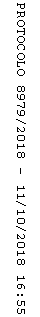 